	Příjmení žáka: ………………………………......       Třída: …………ZÁMEK MILOTICE A MATEMATIKA 7.ROČNÍKU pracovní list č. …... Dokresli obrázky podle osové souměrnosti.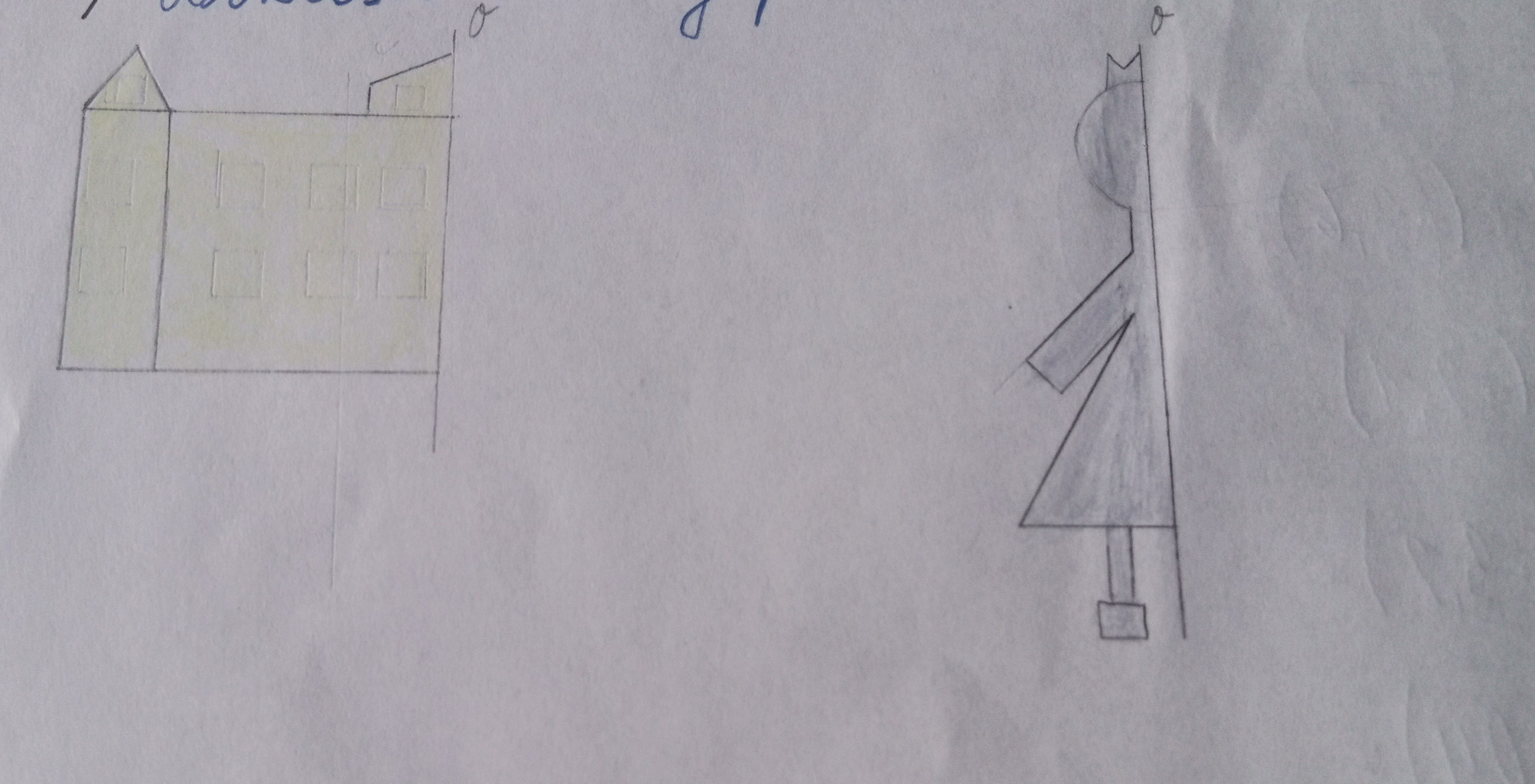  Vypočítej, kolik zaplatí pětičlenná rodina za rodinný výlet na zámek Milotice, když parkovné za 1 vozidlo stojí 50 Kč, vstupné pro děti od 3 do 15 let 80 Kč, od 15 do 65 let o ½ více. Táta má 40 let, máma 38 let, 1. dítě 12 let a 2. dítě 16 let, babička 65 let.Vypočítej příklady a vylušti tajenku.                   1) ( - 2  1/3) : ( - 1  5/6 ) =2) - ¾  x  ( - 2/5 ) =3) - 8,1 - ( -2,6 ) =4) -3,5 - ( -2,1 ) =5) 2,7 + ( - 3,2 ) =6) - 0,32 : ( - 0,4 ) =7) 2  ¼ : ( - 1  ½ ) =8) - 3/8 + (- 1/8 ) =M		Z		   	C		   	I		I1  3/11		+ 22  4/9		- 1  ½ 			+ 3/10		+ 0,8L		T			B			O		E- 5,5		- 0,5			+ 5/9			- 1,4		- ½Tajenka   _  _  _  _  _  _  _  _                  1  2  3  4  5  6  7  8Zdroje :Stránky Milotického zámku:     www.zamek-milotice.cz/cs   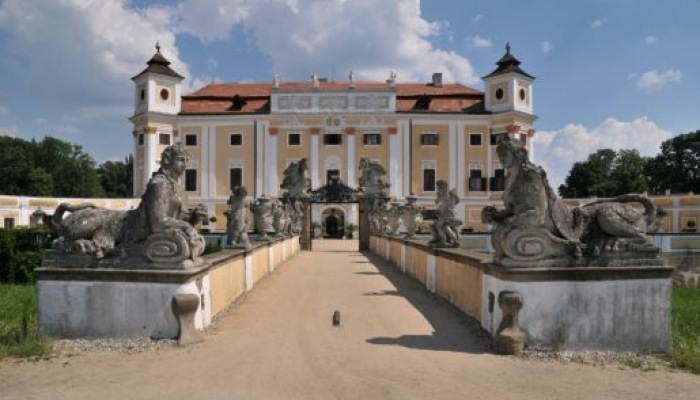 ŘEŠENÍ :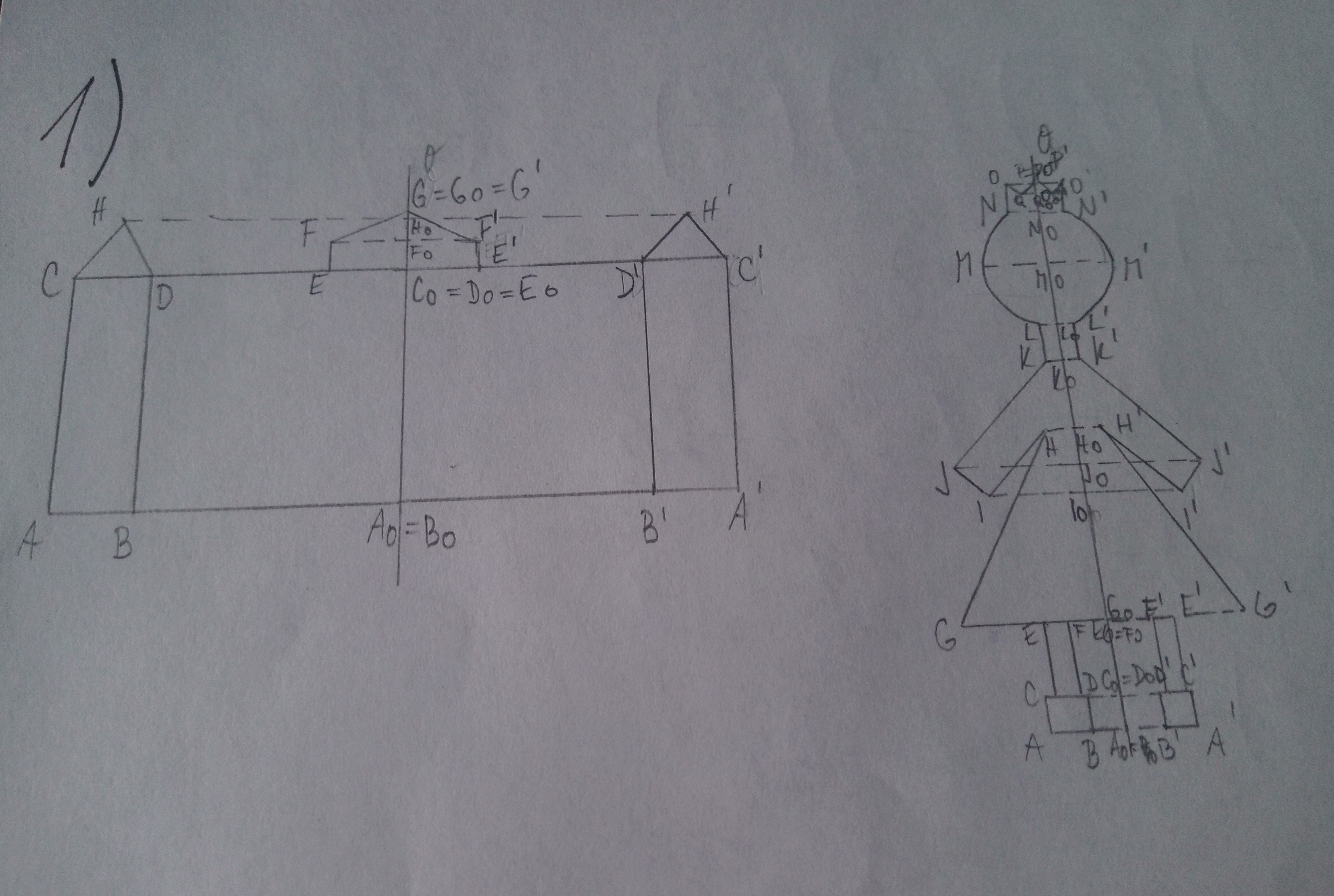 2.RODINA ZAPLATÍ   610 KČ.3.1) + 1  3/112) + 3/103) - 5,54) - 1,45) - 0,56) + 0,8                 Tajenka:  M I L O T I C E7) - 1  ½                                  1 2 3 4 5 6 7 88) - 1/2